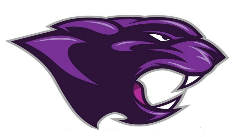 Board MeetingDecember 2023December 2023 Board MeetingJr/Sr. High School PrincipalClubsClubs B meet (National Honor Society, FCA, Quiet Ball, FCCLA, and Photography)Academic TeamMs. Rice it heading this up and they are practicing Band ConcertHeld on the 10th KSA Awards DayStudents will be awarded certificates for Proficient and Distinguished24 Parking Signs were handed out to our top studentsRewards Day TripStudents will be going  Ice Skating and LunchCollege & Career ReadyAll seniors are College and Career Ready PLC’sHave been meeting regularlySBDMThe CSIP has been completed and up to date and approved by SBDM